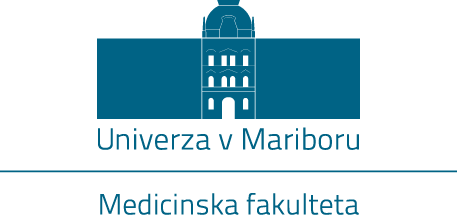 Taborska ulica 8
2000 Maribor, Slovenija		Št.: 023/2019/3/301	Maribor, 12.11.2019V skladu z določbo 17. točke drugega odstavka 330. člena Statuta Univerze v Mariboru (Uradni list RS, št. 29/2017 – UPB12, 32/19; v nadaljevanju: Statut UM) in prvega odstavka 6. člena Pravilnika o postopku za oblikovanje in delovanje Akademskih zborov članic Univerze v Mariboru  (Obvestila UM, št. XXXVI-7-2018; v nadaljevanju: Pravilnik) izdaja dekan Medicinske fakultete Univerze v Mariboru dne 12.11.2019 naslednjiS K L E P o razpisu volitev za člane Akademskega zbora  Medicinske fakultete 
Univerze v Mariboru iz vrst študentovI. (pravna podlaga)Akademski zbor članice sestavljajo kot člani:vsi delavci, izvoljeni v naziv visokošolski učitelj, znanstveni delavec, asistent z raziskovalnim nazivom in visokošolski sodelavec ne glede na naziv, ki so zaposleni na Univerzi v Mariboru in svoje delo vsaj v 25 odstotkih znanstvene oziroma pedagoške obveze opravljajo na tej članici, terštudenti, in sicer tako, da je njihovo število najmanj ena petina članov Akademskega zbora. (1. odstavek 1. člena Pravilnika)Število članov študentov v Akademskem zboru in število drugih delavcev članice univerze, ki sodelujejo pri delu v Akademskem zboru, določi dekan članice univerze s sklepom glede na število vseh članov Akademskega zbora. Pri izračunu ene petine članov Akademskega zbora na decimalno število se to število zaokroži navzgor na celo število. Dekan članice univerze izda sklep iz prvega stavka tega odstavka najkasneje do 30. oktobra. (3. odstavek 2. člena Pravilnika)Člane študente v Akademski zbor izvoli Študentski svet članice univerze za mandatno dobo enega leta. Ista oseba je lahko po poteku mandatne dobe ponovno izvoljena. Volitve za člane študente v Akademski zbor s sklepom najmanj 15 dni pred volitvami razpiše dekan članice univerze. (1. odst. 6. člena Pravilnika)Pravico voliti in kandidirati na volitvah za člana študenta v Akademski zbor posamezne članice univerze ima vsak študent, ki ima status študenta na Univerzi v Mariboru in je vpisan v študijski program 1., 2. ali 3. stopnje, ki ga izvaja ta članica univerze. (7. člen Pravilnika)II. (roki)Kandidacijski postopek za člane Akademskega zbora Medicinske fakultete Univerze v Mariboru iz vrst študentov se prične z dnem objave tega razpisa in se zaključi dne 19.11.2019 do 10:00 ure. Volitve za člane Akademskega zbora Medicinske fakultete Univerze v Mariboru iz vrst študentov se izvedejo najkasneje do 28.11.2019 do 10:00 ure na seji Študentskega sveta Medicinske fakultete Univerze v Mariboru. III. 
(število članov Akademskega zbora Medicinske fakultete Univerze v Mariboru iz vrst študentov)Dekan Medicinske fakultete Univerze v Mariboru je dne 24.10.2019 izdal Sklep št. 023/2019/1, s katerim je skladno s 3. odstavkom 2. člena Pravilnika določil število članov Akademskega zbora iz vrst študentov glede na število vseh članov Akademskega zbora.  Skladno s Sklepom št. 023/2019/1 dekana Medicinske fakultete Univerze v Mariboru z dne 24.10.2019 se v Akademski zbor Medicinske fakultet Univerze v Mariboru voli 16 članov Akademskega zbora iz vrst študentov. Novoizvoljenim članom Akademskega zbora Medicinske fakultete Univerze v Mariboru iz vrst študentov traja mandatna doba eno leto. IV.(kandidiranje za člane Akademskega zbora Medicinske fakultete Univerze v Mariboru iz vrst študentov)Pravico kandidirati oziroma biti izvoljen na volitvah za člana Akademskega zbora Medicinske fakultete Univerze v Mariboru iz vrst študentov ima vsak študent, ki ima status študenta na Univerzi v Mariboru je vpisan v študijski program 1., 2. in 3. stopnje, ki ga izvaja Medicinska fakulteta Univerze v Mariboru. Kandidat vloži svojo kandidaturo na predpisanem obrazcu za kandidaturo, ki je priloga tega sklepa – Obrazec 1, ter obvezno priloži original potrdila o vpisu za študijsko leto 2019/2020. Kandidaturo je potrebno dostaviti najkasneje do 19.11.2019 do 10:00 ure (datum in ura dospetja) v zaprti kuverti v vložišče Medicinske fakultete Univerze v Mariboru, Taborska ulica 8, 2000 Maribor, s pripisom: »Kandidatura za člana Akademskega zbora Medicinske fakultete Univerze v Mariboru iz vrst študentov – Ne odpiraj!«. Vložišče Medicinske fakultete Univerze v Mariboru prejeto pisemsko kuverto opremi z datumom in uro prispetja.Kandidatura, ki bo dostavljena na Medicinsko fakulteto Univerze v Mariboru po 19.11.2019 po 10:00 uri (datum in ura dospetja), se ne bo obravnavala kot kandidatura za člana Akademskega zbora Medicinske fakultete Univerze v Mariboru in bo zavržena kot prepozna. V.(komisija za pregled kandidatur)Dekan Medicinske fakultete Univerze v Mariboru imenuje komisijo za pregled kandidatur, sestavljeno iz treh članov, od katerih mora biti en študent. Študenti, ki so vložili kandidaturo za člana Akademskega zbora Medicinske fakultete Univerze v Mariboru iz vrst študentov, ne smejo biti člani komisije za pregled kandidatur. Komisija za pregled kandidatur za sestane dne 19.11.2019 po 10:00 uri ter pregleda in preveri, ali so kandidature vložene v predpisanem roku ter ali posamezni kandidati izpolnjujejo predpisane pogoje za kandidiranje. Nepravočasne kandidature komisija zavrže s sklepom, nepravilne pa zavrne z odločbo. V primerih, ko komisija za pregled kandidatur izda sklep oziroma odločbo, s katero zavrže ali zavrne kandidaturo posameznega kandidata, lahko kandidat vloži obrazložen ugovor zoper sklep oziroma odločbo komisije za pregled kandidatur, in sicer najkasneje do 22.11.2019 do 10:00 ure (datum in ura dospetja). Ugovor se naslovi na volilno komisijo in se posreduje v zaprti kuverti v vložišče Medicinske fakultete Univerze v Mariboru, Taborska ulica 8, 2000 Maribor, s pripisom: »Ugovor zoper sklep/odločbo komisije za pregled kandidatur za člana Akademskega zbora Medicinske fakultete Univerze v Mariboru iz vrst študentov – Ne odpiraj!«. Če komisija za pregled kandidatur ugotovi, da je posamezna kandidatura nepopolna ali kako drugače nepravilna, vendar pa je pravočasna, od kandidata zahteva, da vlogo dopolni najkasneje do 22.11.2019 do 10:00 ure (datum in ura dospetja). Dopolnitev se naslovi na volilno komisijo in se posreduje v zaprti kuverti v vložišče Medicinske fakultete Univerze v Mariboru, Taborska ulica 8, 2000 Maribor, s pripisom: »Dopolnitev kandidature za člana Akademskega zbora Medicinske fakultete Univerze v Mariboru iz vrst študentov – Ne odpiraj!«. Vložišče Medicinske fakultete Univerze v Mariboru prejeto pisemsko kuverto opremi z datumom in uro prispetja.Komisija za pregled kandidatur v primeru izdaje sklepa, odločbe oziroma zahteve za dopolnitev vloge, le-te javno objavi na spletnih straneh Medicinske fakultete Univerze v Mariboru dne 19.11.2019. Šteje se, da je posamezni kandidat s tem obveščen o izdaji sklepa, odločbe oziroma o zahtevi za dopolnitev vloge. Komisija za pregled kandidatur pripravi: seznam kandidatov, katerih kandidature so popolne, seznam kandidatov, katerih kandidature so nepopolne inseznam kandidatov, katerih kandidature so nepravočasne. Izdelane sezname ter vložene kandidature komisija za pregled kandidatur odstopi volilni komisiji. VI. (volilna komisija)Dekan Medicinske fakultete Univerze v Mariboru imenuje volilno komisijo, sestavljeno iz treh članov, od katerih mora biti en študent. Študenti, ki so vložili kandidaturo za člana Akademskega zbora Medicinske fakultete Univerze v Mariboru, ne smejo biti člani volilne komisije. Člani komisije za pregled kandidatur ne smejo biti člani volilne komisije. Volilna komisija se sestane dne 22.11.2019 po 10:00 uri. Volilna komisija najprej opravi pregled prejetih dopolnitev vlog ter pregled prejetih ugovorov zoper sklep oziroma odločbo komisije za pregled kandidatur. V primeru, če je bila kandidatura vložena pravočasno in je v predpisanem roku ustrezno dopolnjena tako, da izpolnjuje predpisane pogoje, volilna komisija kandidata uvrsti na seznam popolnih kandidatur. Kandidaturo pa volilna komisija zavrne kot nepopolno, če le-ta v predpisanem roku ni dopolnjena ali če je sicer dopolnjena, vendar tudi potem ne ustreza predpisanim pogojem. O vsakem ugovoru volilna komisija dokončno odloči. V primeru, da mu ugodi, o tem izda odločbo. V primeru, da ugovoru ne ugodi, pa kandidaturo zavrne z odločbo ali zavrže s sklepom. Odločitev volilne komisije je dokončna. Volilna komisija dne 22.11.2019 po pregledu ugovorov in dopolnitev opravi še naslednje:potrdi seznam kandidatov za člane Akademskega zbora Medicinske fakultete Univerze v Mariboru iz vrst študentov, določi z žrebom vrstni red kandidatov na glasovnici,izdela glasovnice, izdela obrazec zapisnika o poteku in rezultatih glasovanja, dostavi Študentskemu svetu Univerze v Mariboru volilno gradivo (glasovnice, obrazec zapisnika o poteku in rezultatih glasovanja). Volilna komisija seznam kandidatov za člane Akademskega zbora Medicinske fakultete Univerze v Mariboru iz vrst študentov objavi dne 22.11.2019 na spletnih straneh Medicinske fakultete Univerze v Mariboru. VII.(izvedba volitev za člane Akademskega zbora Medicinske fakultete Univerze v Mariboru)Volitve za člane Akademskega zbora Medicinske fakultete Univerze v Mariboru se izvedejo najkasneje do 28.11.2019 do 10:00 ure na seji Študentskega sveta Medicinske fakultete Univerze v Mariboru. Volilni upravičenci so člani Študentskega sveta Medicinske fakultete Univerze v Mariboru. Za sam potek volitev na Študentskem svetu Medicinske fakultete Univerze v Mariboru se na seji imenuje tričlanska volilna komisija izmed članov Študentskega sveta Medicinske fakultete Univerze v Mariboru, ki ne smejo biti kandidati za člana Akademskega zbora Medicinske fakultete Univerze v Mariboru.Člane Akademskega zbora Medicinske fakultete Univerze v Mariboru iz vrst študentov se voli z navadno večino glasov volilnih upravičencev. Izvoljeni so tisti kandidati, ki so po zaporednem vrstnem redu dobili največ glasov. V primeru, da je več kandidatov za zadnje mesto dobilo enako število glasov, se v drugem krogu glasovanje med temi kandidati ponovi na isti seji. Tričlanska volilna komisija izdela glasovnice, nato pa se izvedejo volitve med kandidati, ki so dobili enako število glasov. Izvoljeni so tisti kandidati, ki so po zaporednem vrstnem redu dobili največ glasov. Če se tudi v tem primeru zgodi, da je več kandidatov za zadnje mesto dobilo enako število glasov, se volitve ponavljajo tako dolgo, dokler ni izvoljeno predpisano število članov Akademskega zbora Medicinske fakultete Univerze v Mariboru iz vrst študentov.Tričlanska volilna komisija ugotovi volilni rezultat, sestavi o rezultatih zapisnik ter razglasi volilne rezultate. Tričlanska volilna komisija dostavi poročilo o izvolitvi članov Akademskega zbora Medicinske fakultete Univerze v Mariboru iz vrst študentov najkasneje dne 28.11.2019  do 12:00 ure na naslov Medicinske fakultete  Univerze v Mariboru, Taborska ulica 8, 2000 Maribor in po e-pošti: mf@um.si. VIII. (javna objava sklepa)Ta sklep se javno objavi na oglasni deski Medicinske fakultete Univerze v Mariboru in na spletnih straneh Medicinske fakultete Univerze v Mariboru ter stopi v veljavo takoj po objavi.Za objavo sklepa so zadolžene strokovne službe Medicinske fakultete Univerze v Mariboru. 	Dekan Medicinske fakultete 	Univerze v Mariboru	Red. prof. dr. Ivan Krajnc, dr. med. Priloga:Vloga kandidature za člana Akademskega zbora Medicinske fakultete Univerze v Mariboru iz vrst študentovObrazec 1IZJAVAkandidata o pristopu h kandidaturi za člana Akademskega zbora Medicinske fakultete Univerze v Mariboru iz vrst študentovSpodaj podpisani: ________________________________________________________,			(ime in priimek, naslov)študent Medicinske fakultete Univerze v Mariboru, študiram v letniku: ___________    študijska smer: ___________________________________________,pristopam h kandidaturi za člana Akademskega zbora Medicinske fakultete Univerze v Mariboru iz vrst študentov. Datum: ____________________________Telefon/e-mail: ____________________________________________	(vpišite telefonsko številko ali e-mail, kjer je kandidat dosegljiv)Podpis kandidata: __________________________Obvezna priloga:original potrdila o vpisu za študijsko leto 2019/2020Opozorilo:Kandidat dostavi kandidaturo za člana Akademskega zbora Medicinske fakultete Univerze v Mariboru najkasneje do 19.11.2019 do 10:00 ure v vložišče Medicinske fakultete Univerze v Mariboru, Taborska ulica 8, 2000 Maribor, v zaprti kuverti s pripisom: »Kandidatura za člana Akademskega zbora Medicinske fakultete Univerze v Mariboru iz vrst študentov – Ne odpiraj!«.Kandidatura, ki ne bo dostavljena na Medicinsko fakulteto Univerze v Mariboru do 19.11.2019 do 10.00 ure v vložišče Medicinske fakultete Univerze v Mariboru, bo zavržena kot prepozna. 